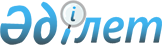 О внесении изменений в решение XI сессии Каражалского городского маслихата от 19 декабря 2012 года N 87 "О бюджете города на 2013-2015 годы"
					
			С истёкшим сроком
			
			
		
					Решение ХIV сессии Каражалского городского маслихата Карагандинской области от 27 марта 2013 года N 109. Зарегистрировано Департаментом юстиции Карагандинской области 15 апреля 2013 года N 2306. Прекращено действие в связи с истечением срока      В соответствии с Бюджетным кодексом Республики Казахстан от 4 декабря 2008 года, Законом Республики Казахстан от 23 января 2001 года "О местном государственном управлении и самоуправлении в Республике Казахстан", городской маслихат РЕШИЛ:

      1. Внести в решение XI сессии Каражалского городского маслихата от 19 декабря 2012 года N 87 "О бюджете города на 2013-2015 годы" (зарегистрировано в Реестре государственной регистрации нормативных правовых актов за номером 2084, опубликовано в газете "Қазыналы өңір" 31 декабря 2012 года N 52-1), в которое внесены изменения решением ХII сессии Каражалского городского маслихата от 5 февраля 2013 года N 100 "О внесении изменений в решение XI сессии Каражалского городского маслихата от 19 декабря 2012 года N 87 "О бюджете города на 2013-2015 годы" (зарегистрировано в Реестре государственной регистрации нормативных правовых актов за номером 2180, опубликовано в газете "Қазыналы өңір" 23 февраля 2013 года N 8-9), следующие изменения:

      1) в пункте 1:

      в подпункте 1):

      цифры "2 163 446" заменить цифрами "1 922 336";

      цифры "1 556 277" заменить цифрами "1 315 167";

      в подпункте 2):

      цифры "2 170 446" заменить цифрами "1 932 608";

      в подпункте 5):

      цифры "минус 10 000" заменить цифрами "минус 13 272";

      в подпункте 6):

      цифры "10 000" заменить цифрами "13 272";

      цифры "7 000" заменить цифрами "10 272";

      2) приложения 1, 4, 5 к указанному решению изложить в новой редакции согласно приложениям 1, 2, 3 к настоящему решению.

      2. Настоящее решение вводится в действие с 1 января 2013 года.

 Бюджет города Каражал на 2013 год Целевые трансферты из областного бюджета на 2013 год Распределение целевых трансфертов по администраторам
бюджетных программ на 2013 год
					© 2012. РГП на ПХВ «Институт законодательства и правовой информации Республики Казахстан» Министерства юстиции Республики Казахстан
				Председатель XIV сессии,

секретарь городского маслихата

З. Оспанова

Приложение 1
к решению XIV сессии
Каражалского городского маслихата
от 27 марта 2013 года N 109
Приложение 1
к решению XI сессии
Каражалского городского маслихата
от 19 декабря 2012 года N 87Категория

Категория

Категория

Категория

Сумма (тысяч тенге)

Класс

Класс

Класс

Сумма (тысяч тенге)

Подкласс

Подкласс

Сумма (тысяч тенге)

Наименование

Сумма (тысяч тенге)

1) Доходы

1922336

1

Налоговые поступления

601196

01

Подоходный налог

261472

2

Индивидуальный подоходный налог

261472

03

Социальный налог

189560

1

Социальный налог

189560

04

Hалоги на собственность

106735

1

Hалоги на имущество

84945

3

Земельный налог

1854

4

Hалог на транспортные средства

19886

5

Единый земельный налог

50

05

Внутренние налоги на товары, работы и услуги

40129

2

Акцизы

645

3

Поступления за использование природных и других ресурсов

35925

4

Сборы за ведение предпринимательской и профессиональной деятельности

3559

08

Обязательные платежи, взимаемые за совершение юридически значимых действий и (или) выдачу документов уполномоченными на то государственными органами или должностными лицами

3300

1

Государственная пошлина

3300

2

Неналоговые поступления

4384

01

Доходы от государственной собственности

3500

5

Доходы от аренды имущества, находящегося в государственной собственности

3500

06

Прочие неналоговые поступления

884

1

Прочие неналоговые поступления

884

3

Поступления от продажи основного капитала

1589

03

Продажа земли и нематериальных активов

1589

1

Продажа земли

700

2

Продажа нематериальных активов

889

4

Поступления трансфертов

1315167

02

Трансферты из вышестоящих органов государственного управления

1315167

2

Трансферты из областного бюджета

1315167

Функциональная группа

Функциональная группа

Функциональная группа

Функциональная группа

Функциональная группа

Сумма (тысяч тенге)

Функциональная подгруппа

Функциональная подгруппа

Функциональная подгруппа

Функциональная подгруппа

Сумма (тысяч тенге)

Администратор бюджетных программ

Администратор бюджетных программ

Администратор бюджетных программ

Сумма (тысяч тенге)

Программа

Программа

Сумма (тысяч тенге)

Наименование

Сумма (тысяч тенге)

2) Затраты

1932608

01

Государственные услуги общего характера

131391

1

Представительные, исполнительные и другие органы, выполняющие общие функции государственного управления

89655

112

Аппарат маслихата района (города областного значения)

17433

001

Услуги по обеспечению деятельности маслихата района (города областного значения)

14097

003

Капитальные расходы государственного органа

3336

122

Аппарат акима района (города областного значения)

47384

001

Услуги по обеспечению деятельности акима района (города областного значения)

39204

003

Капитальные расходы государственного органа

7780

009

Капитальные расходы подведомственных государственных учреждений и организаций

400

123

Аппарат акима района в городе, города районного значения, поселка, аула (села), аульного (сельского) округа

24838

001

Услуги по обеспечению деятельности акима района в городе, города районного значения, поселка, аула (села), аульного (сельского) округа

22478

022

Капитальные расходы государственного органа

2360

2

Финансовая деятельность

31008

452

Отдел финансов района (города областного значения)

31008

001

Услуги по реализации государственной политики в области исполнения бюджета района (города областного значения) и управления коммунальной собственностью района (города областного значения)

16708

003

Проведение оценки имущества в целях налогообложения

900

010

Приватизация, управление коммунальным имуществом, постприватизационная деятельность и регулирование споров, связанных с этим

4600

011

Учет, хранение, оценка и реализация имущества, поступившего в коммунальную собственность

6500

018

Капитальные расходы государственного органа

2300

5

Планирование и статистическая деятельность

10728

453

Отдел экономики и бюджетного планирования района (города областного значения)

10728

001

Услуги по реализации государственной политики в области формирования и развития экономической политики, системы государственного планирования и управления района (города областного значения)

10422

004

Капитальные расходы государственного органа

306

02

Оборона

3231

1

Военные нужды

2286

122

Аппарат акима района (города областного значения)

2286

005

Мероприятия в рамках исполнения всеобщей воинской обязанности

2286

02

Организация работы по чрезвычайным ситуациям

945

122

Аппарат акима района (города областного значения)

945

006

Предупреждение и ликвидация чрезвычайных ситуаций масштаба района (города областного значения)

945

04

Образование

879208

1

Дошкольное воспитание и обучение

88876

471

Отдел образования, физической культуры и спорта района (города областного значения)

88876

040

Реализация государственного образовательного заказа в дошкольных организациях образования

88876

2

Начальное, основное среднее и общее среднее образование

759995

123

Аппарат акима района в городе, города районного значения, поселка, аула (села), аульного (сельского) округа

5000

005

Организация бесплатного подвоза учащихся до школы и обратно в аульной (сельской) местности

5000

471

Отдел образования, физической культуры и спорта района (города областного значения)

754995

004

Общеобразовательное обучение

741014

005

Дополнительное образование для детей и юношества

13981

9

Прочие услуги в области образования

30337

471

Отдел образования, физической культуры и спорта района (города областного значения)

30337

009

Приобретение и доставка учебников, учебно-методических комплексов для государственных учреждений образования района (города областного значения)

3000

020

Ежемесячная выплата денежных средств опекунам (попечителям) на содержание ребенка-сироты (детей-сирот), и ребенка (детей), оставшегося без попечения родителей

7240

067

Капитальные расходы подведомственных государственных учреждений и организаций

19097

068

Обеспечение повышения компьютерной грамотности населения

1000

06

Социальная помощь и социальное обеспечение

65648

2

Социальная помощь

52114

123

Аппарат акима района в городе, города районного значения, поселка, аула (села), аульного (сельского) округа

3092

003

Оказание социальной помощи нуждающимся гражданам на дому

3092

451

Отдел занятости и социальных программ района (города областного значения)

49022

002

Программа занятости

13369

005

Государственная адресная социальная помощь

6059

006

Оказание жилищной помощи

5379

007

Социальная помощь отдельным категориям нуждающихся граждан по решениям местных представительных органов

3902

010

Материальное обеспечение детей-инвалидов, воспитывающихся и обучающихся на дому

166

014

Оказание социальной помощи нуждающимся гражданам на дому

11300

016

Государственные пособия на детей до 18 лет

6384

017

Обеспечение нуждающихся инвалидов обязательными гигиеническими средствами и предоставление услуг специалистами жестового языка, индивидуальными помощниками в соответствии с индивидуальной программой реабилитации инвалида

2463

9

Прочие услуги в области социальной помощи и социального обеспечения

13534

451

Отдел занятости и социальных программ района (города областного значения)

13534

001

Услуги по реализации государственной политики на местном уровне в области обеспечения занятости и реализации социальных программ для населения

13280

011

Оплата услуг по зачислению, выплате и доставке пособий и других социальных выплат

154

021

Капитальные расходы государственного органа

100

07

Жилищно-коммунальное хозяйство

544268

1

Жилищное хозяйство

4263

479

Отдел жилищной инспекции района (города областного значения)

4263

001

Услуги по реализации государственной политики на местном уровне в области жилищного фонда

4163

005

Капитальные расходы государственного органа

100

2

Коммунальное хозяйство

524295

458

Отдел жилищно-коммунального хозяйства, пассажирского транспорта и автомобильных дорог района (города областного значения)

17950

012

Функционирование системы водоснабжения и водоотведения

17950

472

Отдел строительства, архитектуры и градостроительства района (города областного значения)

506345

005

Развитие коммунального хозяйства

6000

006

Развитие системы водоснабжения и водоотведения

500345

3

Благоустройство населенных пунктов

15710

123

Аппарат акима района в городе, города районного значения, поселка, аула (села), аульного (сельского) округа

6969

008

Освещение улиц населенных пунктов

2600

009

Обеспечение санитарии населенных пунктов

1609

010

Содержание мест захоронений и погребение безродных

60

011

Благоустройство и озеленение населенных пунктов

2700

458

Отдел жилищно-коммунального хозяйства, пассажирского транспорта и автомобильных дорог района (города областного значения)

8741

015

Освещение улиц в населенных пунктах

5000

017

Содержание мест захоронений и захоронение безродных

70

018

Благоустройство и озеленение населенных пунктов

3671

08

Культура, спорт, туризм и информационное пространство

97451

1

Деятельность в области культуры

58410

455

Отдел культуры и развития языков района (города областного значения)

58410

003

Поддержка культурно-досуговой работы

58410

2

Спорт

3200

471

Отдел образования, физической культуры и спорта района (города областного значения)

3200

014

Проведение спортивных соревнований на районном (города областного значения) уровне

2000

015

Подготовка и участие членов сборных команд района (города областного значения) по различным видам спорта на областных спортивных соревнованиях

1200

3

Информационное пространство

22839

455

Отдел культуры и развития языков района (города областного значения)

15839

006

Функционирование районных (городских) библиотек

15119

007

Развитие государственного языка и других языков народа Казахстана

720

456

Отдел внутренней политики района (города областного значения)

7000

002

Услуги по проведению государственной информационной политики через газеты и журналы

7000

9

Прочие услуги по организации культуры, спорта, туризма и информационного пространства

13002

455

Отдел культуры и развития языков района (города областного значения)

5759

001

Услуги по реализации государственной политики на местном уровне в области развития языков и культуры

5659

010

Капитальные расходы государственного органа

100

456

Отдел внутренней политики района (города областного значения)

7243

001

Услуги по реализации государственной политики на местном уровне в области информации, укрепления государственности и формирования социального оптимизма граждан

5943

003

Реализация мероприятий в сфере молодежной политики

1300

10

Сельское, водное, лесное, рыбное хозяйство, особо охраняемые природные территории, охрана окружающей среды и животного мира, земельные отношения

27833

1

Сельское хозяйство

8022

474

Отдел сельского хозяйства и ветеринарии района (города областного значения)

8022

001

Услуги по реализации государственной политики на местном уровне в сфере сельского хозяйства и ветеринарии

7022

007

Организация отлова и уничтожения бродячих собак и кошек

1000

6

Земельные отношения

7098

463

Отдел земельных отношений района (города областного значения)

7098

001

Услуги по реализации государственной политики в области регулирования земельных отношений на территории района (города областного значения)

7098

9

Прочие услуги в области сельского, водного, лесного, рыбного хозяйства, охраны окружающей среды и земельных отношений

12713

474

Отдел сельского хозяйства и ветеринарии района (города областного значения)

12713

013

Проведение противоэпизоотических мероприятий

12713

11

Промышленность, архитектурная, градостроительная и строительная деятельность

39650

2

Архитектурная, градостроительная и строительная деятельность

39650

472

Отдел строительства, архитектуры и градостроительства района (города областного значения)

39650

001

Услуги по реализации государственной политики в области строительства, архитектуры и градостроительства на местном уровне

7500

013

Разработка схем градостроительного развития территории района, генеральных планов городов районного (областного) значения, поселков и иных сельских населенных пунктов

32000

015

Капитальные расходы государственного органа

150

12

Транспорт и коммуникации

25813

1

Автомобильный транспорт

23000

123

Аппарат акима района в городе, города районного значения, поселка, аула (села), аульного (сельского) округа

3000

013

Обеспечение функционирования автомобильных дорог в городах районного значения, поселках, аулах (селах), аульных (сельских) округах

3000

458

Отдел жилищно-коммунального хозяйства, пассажирского транспорта и автомобильных дорог района (города областного значения)

20000

023

Обеспечение функционирования автомобильных дорог

20000

9

Прочие услуги в сфере транспорта и коммуникации

2813

458

Отдел жилищно-коммунального хозяйства, пассажирского транспорта и автомобильных дорог района (города областного значения)

2813

037

Субсидирование пассажирских перевозок по социально значимым городским (сельским), пригородным и внутрирайонным сообщениям

2813

13

Прочие

114843

3

Поддержка предпринимательской деятельности и защита конкуренции

5830

469

Отдел предпринимательства района (города областного значения)

5830

001

Услуги по реализации государственной политики на местном уровне в области развития предпринимательства и промышленности

5830

9

Прочие

109013

452

Отдел финансов района (города областного значения)

12143

012

Резерв местного исполнительного органа района (города областного значения)

12143

458

Отдел жилищно-коммунального хозяйства, пассажирского транспорта и автомобильных дорог района (города областного значения)

60325

001

Услуги по реализации государственной политики на местном уровне в области жилищно-коммунального хозяйства, пассажирского транспорта и автомобильных дорог

58025

013

Капитальные расходы государственного органа

2300

471

Отдел образования, физической культуры и спорта района (города областного значения)

10077

001

Услуги по обеспечению деятельности отдела образования, физической культуры и спорта

10077

472

Отдел строительства, архитектуры и градостроительства района (города областного значения)

26468

085

Реализация бюджетных инвестиционных проектов в рамках Программы развития моногородов на 2012-2020 годы

26468

15

Трансферты

3272

1

Трансферты

3272

452

Отдел финансов района (города областного значения)

3272

006

Возврат неиспользованных (недоиспользованных) целевых трансфертов

3272

3) Чистое бюджетное кредитование

3000

бюджетные кредиты

3000

13

Прочие

3000

9

Прочие

3000

469

Отдел предпринимательства района (города областного значения)

3000

008

Содействие развитию предпринимательства в моногородах

3000

погашение бюджетных кредитов

4) Сальдо по операциям с финансовыми активами

0

приобретение финансовых активов

поступления от продажи финансовых активов государства

5) Дефицит (профицит) бюджета

-13272

6) Финансирование дефицита (использование профицита) бюджета

13272

поступление займов

3000

погашение займов

используемые остатки бюджетных средств

10272

Приложение 2
к решению XIV сессии
Каражалского городского маслихата
от 27 марта 2013 года N 109
Приложение 4
к решению XI сессии
Каражалского городского маслихата
от 19 декабря 2012 года N 87Наименование

Сумма (тысяч тенге)

Всего

640363

в том числе:

Целевые текущие трансферты

140018

Целевые трансферты на развитие

500345

в том числе:

Управление образования области

89039

На ежемесячную выплату денежных средств опекунам (попечителям) на содержание ребенка сироты (детей-сирот), и ребенка (детей), оставшегося без попечения родителей

7240

На реализацию государственного образовательного заказа в дошкольных организациях образования

55634

На увеличение размера доплаты за квалификационную категорию учителям школ и воспитателям дошкольных организаций образования

16548

На повышение оплаты труда учителям, прошедшим повышение квалификации по трехуровневой системе

5520

На оснащение учебным оборудованием кабинетов физики, химии, биологии в государственных учреждениях начального, основного среднего и общего среднего образования

4097

Управление координации занятости и социальных программ области

631

На введение стандартов специальных социальных услуг

631

Управление сельского хозяйства области

12713

На проведение противоэпизоотических мероприятий

12713

Управление энергетики и жилищно-коммунального хозяйства

34822

На жилищно-коммунальное хозяйство

34822

Управление пассажирского транспорта и автомобильных дорог области

2813

На субсидирование пассажирских перевозок по социально значимым городским (сельским), пригородным и внутрирайонным сообщениям

2813

Целевые трансферты на развитие

500345

в том числе:

Управление энергетики и жилищно-коммунального хозяйства

500345

На развитие систем водоснабжения и водоотведения

500345

Приложение 3
к решению XIV сессии
Каражалского городского маслихата
от 27 марта 2013 года N 109
Приложение 5
к решению XI сессии
Каражалского городского маслихата
от 19 декабря 2012 года N 87Наименование

Сумма (тысяч тенге)

Всего

640363

в том числе:

Целевые текущие трансферты

140018

Целевые трансферты на развитие

500345

в том числе:

Отдел образования, физической культуры и спорта района (города областного значения)

89039

На ежемесячные выплаты денежных средств опекунам (попечителям) на содержание ребенка сироты (детей-сирот), и ребенка (детей), оставшегося без попечения родителей

7240

На реализацию государственного образовательного заказа в дошкольных организациях образования

55634

На увеличение размера доплаты за квалификационную категорию, учителям школ и воспитателям дошкольных организаций образования

16548

На повышение оплаты труда учителям, прошедшим повышение квалификации по трехуровневой системе

5520

На оснащение учебным оборудованием кабинетов физики, химии, биологии в государственных учреждениях основного и среднего и общего среднего образования

4097

Отдел занятости и социальных программ района (города областного значения)

631

На введение стандартов специальных социальных услуг

631

Отдел сельского хозяйства и ветеринарии района (города областного значения)

12713

На проведение противоэпизоотических мероприятий

12713

Отдел жилищно-коммунального хозяйства, пассажирского транспорта и автомобильных дорог района (города областного значения)

37635

На жилищно-коммунальное хозяйство

34822

Субсидирование пассажирских перевозок по социально значимым городским (сельским), пригородным и внутрирайонным сообщениям

2813

Целевые трансферты на развитие

500345

в том числе:

Отдел строительства, архитектуры и градостроительства района (города областного значения)

500345

На развитие систем водоснабжения и водоотведения

500345

